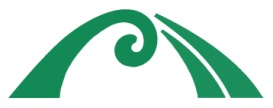 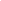 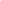 Year 5 - 8Challenge Camp 2019Information 4: Gear List Please make sure every article is clearly named. Hat (bucket hat preferred) RaincoatSun blockInsect RepellentDRINK BOTTLEHOME BAKING - (40 pieces please)1 bag with the following inside it - EVERYTHING NEEDS TO FIT INTO THIS Bedding1 sleeping bag and/or a blanketSingle Fitted SheetPillow with PillowcaseClothing1-2 pair of pantsShorts as requiredT-shirts as required2 Jumpers/sweater1 pair of sandals/or jandals  (NO SCUFFS)1 pair rock/beach shoes (comfortably worn in)1 pair of sneakers/walking shoes5-6 pairs of sport socks UnderwearAppropriate SleepwearSwimming togs/board shorts (1 piece togs for girls)Rash shirt/Old T-shirt for water slideToiletriesToilet bag (sanitary items if needed) Toothbrush/toothpaste Small shampoo/conditionerRoll on Deodorant Hair brushFace Cloth2 Towels (One for bathing and one for swimming/water slide etc)SOAP Miscellaneous 2 plastic bags (for wet clothes / rubbish)Pencil caseOptionalSmall torch1 book or a pack of cards Handkerchiefs/ TissuesMEDICATION - CLEARLY LABELLED WITH INSTRUCTIONS NB: NO CASH OR ELECTRONIC DEVICES / PHONES OR LOLLIES TO BE TAKEN TO CAMP